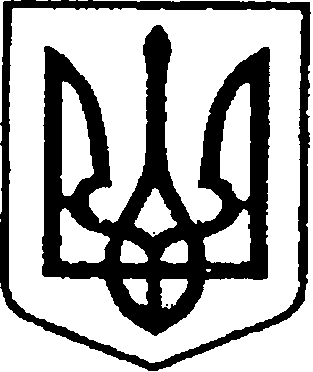 УКРАЇНАЧЕРНІГІВСЬКА ОБЛАСТЬН І Ж И Н С Ь К А    М І С Ь К А    Р А Д А9 сесія VIIІ скликанняР І Ш Е Н Н Явід  22 квітня 2021 року	      м.Ніжин                                   №18-9/2021Про внесення змін до Додатку №38 «Програма з управління комунальним майном Ніжинської міської територіальної громади на 2021 рік», затвердженого рішенням Ніжинської міської ради від 24 грудня 2020 року №3-4/2020 «Про затвердження бюджетних програм місцевого значення на 2021 рік» Відповідно до ст. 26, 42, 59, 61, 73 Закону України «Про місцеве самоврядування в Україні», ст. 89, 91 Бюджетного кодексу України,  Регламенту Ніжинської міської ради Чернігівської області, затвердженого рішенням Ніжинської міської ради Чернігівської області від 27 листопада 2020 року № 3-2/2020, міська рада вирішила:1. Внести зміни до Додатку №38 «Програма з управління комунальним майном Ніжинської міської територіальної громади на 2021 рік», затвердженого рішенням Ніжинської міської ради від 24 грудня 2020 року №3-4/20120 «Про затвердження бюджетних програм місцевого значення на 2021 рік» та її викласти в редакції, що додається.2. Начальнику відділу комунального майна Управління комунального майна та земельних відносин Ніжинської міської ради Чернігівської області  Федчун Н.О. забезпечити оприлюднення цього рішення протягом п’яти робочих днів з дня його прийняття шляхом розміщення на офіційному веб-сайті Ніжинської міської ради.3. Організацію роботи по виконанню рішення покласти на першого заступника міського голови з питань діяльності виконавчих органів ради, Вовченка Ф.І. та начальника Управління комунального майна та земельних відносин Ніжинської міської ради Чернігівської області Онокало І.А.4.Контроль за виконанням даного рішення покласти на постійну комісію міської ради з питань соціально-економічного розвитку, підприємництва, інвестиційної діяльності,  бюджету та фінансів (голова комісії – Мамедов В.Х. ).Міський голова                                                                  Олександр КОДОЛА	          Додаток до рішення міської ради №18-9/2021     від 22 квітня 2021 р.Програма з управління комунальним майном Ніжинської  територіальної громади на 2021 рікПаспорт програми на 2021 рік2. Проблема на розв’язання якої спрямована програмаПрограма визначає основні цілі, пріоритети, завдання та способи управління комунальним майном Ніжинської міської територіальної громади, орієнтовні завдання щодо обсягів відчуження комунального майна та надходження коштів від приватизації та оренди комунального майна до бюджету Ніжинської міської  територіальної громади та відповідні заходи, включаючи рекламу, щодо виконання цієї Програми.3. Мета програми	Основною метою Програми є ефективне управління об’єктами комунальної власності у сфері відчуження, оренди та використання комунального майна Ніжинської міської об’єднаної територіальної громади, застосування ринкових методів з вивчення попиту населення і кон’юнктури торгівлі шляхом застосування ринкової реклами, що забезпечить надходження до бюджету Ніжинської міської територіальної громади коштів за рахунок продажу майна комунальної власності та передачі його в оренду. Виходячи з пріоритетів прогнозується встановлення завдання щодо обсягів  приватизації об’єктів орієнтовно в кількості 4 (чотири) об’єкти. 	Управління комунального майна та земельних відносин Ніжинської міської ради Чернігівської області має забезпечити надходження коштів до бюджету Ніжинської міської  територіальної громади від відчуження комунального майна у 2021 році у сумі 900 тис. грн. та від оренди майна міської комунальної власності 1 млн. грн.	В процесі реалізації у Програму можуть бути внесені зміни та доповнення.4. Обґрунтування шляхів і засобів розв’язання проблеми, обсягів та джерел фінансування, строки виконання програмиПріоритетні завдання:відчуження об’єктів виключно за кошти на електронних аукціонах;забезпечення інформаційної відкритості процесу відчуження;формування попиту на об’єкти оренди та приватизації;Заходи по реалізації програми:1. Проведення незалежних оцінок цілісних майнових комплексів, нерухомого майна та іншого, крім нерухомого, окремого індивідуально визначеного майна (транспортні засоби, технологічне обладнання, устаткування тощо) та їх рецензій;2. Послуги з технічної інвентаризації майна.3. Рекламно-інформаційна діяльність: розповсюджувана в будь-якій формі, за допомогою будь-яких засобів інформація про комунальне майно (рекламна інформація, опублікування у ЗМІ), що призначена і покликана формувати чи підтримувати інтерес до об’єктів комунальної власності, що можуть бути передані в оренду та приватизовані шляхом продажу на аукціоні.4.Інші видатки, пов’язані з ефективним використанням комунального майна територіальної громади.           Обсяг фінансових ресурсів, необхідних для виконання заходів (наведено в додатку до Програми).Фінансування зазначених заходів проводиться за рахунок бюджетних коштів, передбачених на виконання Програми.Видатки на виконання заходів Програми передбачаються при формуванні показників бюджету Ніжинської міської територіальної громади, виходячи з реальних можливостей, в т.ч. з урахуванням погашення боргів минулих періодів.5. Перелік завдань програми та результативні показники	Забезпечення надходження коштів до бюджету Ніжинської міської  територіальної громади від відчуження комунального майна у сумі 900 тис. грн. та від оренди майна міської комунальної власності 1 млн. грн.	6. Здійснення моніторингу та підготовка щорічних звітів про результати виконання програми  Організацію та безпосередній контроль за виконання Програми здійснює управління комунального майна та земельних відносин Ніжинської міської ради Чернігівської області. Управління комунального майна та земельних відносин Ніжинської міської ради Чернігівської області у процесі виконання Програми забезпечує цільове та ефективне використання бюджетних коштів протягом усього строку її реалізації у межах визначених бюджетних призначень, ініціює внесення змін з метою більш ефективного використання бюджетних коштів.	Виконання Програми забезпечується управлінням комунального майна та земельних відносин Ніжинської міської ради Чернігівської області за рахунок коштів бюджету Ніжинської міської територіальної громади з урахуванням його можливостей у бюджетному році в межах асигнувань, передбачених на міську програму на 2021 рік. Головний розпорядник бюджетних коштів надає звіт про виконання програми щоквартально до 6-го числа місяця, наступного за звітним кварталом, фінансовому управлінню Ніжинської міської ради.     Міський голова   				                     Олександр КОДОЛАДодаток До Програми з управління комунальним майном Ніжинської міської територіальної громади на 2021 рік1.Проведення незалежних оцінок цілісних майнових комплексів, нерухомого майна та іншого, крім нерухомого, окремого індивідуально визначеного майна (транспортні засоби, технологічне обладнання, устаткування тощо) та їх рецензій. 2.Послуги з технічної інвентаризації майна.3.Послуги/витрати на комерційну рекламу, розміщення у ЗМІ щодо оренди/продажу об’єктів комунальної власності.4.Інші видатки, пов’язані з ефективним використанням комунального майна територіальної громади.Загальна сума   -   100 000,00 грнВсього витрат по Програмі- 100 000,00 грн.Візують:Начальник управління комунальногомайна та земельних відносинНіжинської міської ради                                                 Ірина ОНОКАЛО                                          Перший заступник міського головиз питань діяльності виконавчихорганів ради                                                                  Федір ВОВЧЕНКОСекретар міської ради                                                    Юрій ХОМЕНКОНачальник фінансового управління			Людмила ПИСАРЕНКОНачальник відділу юридично-кадровогозабезпечення							В’ячеслав  ЛЕГАГолова постійної депутатськоїкомісії з питань соціально – економічногорозвитку, підприємництва, інвестиційноїдіяльності, комунальної власності,бюджету та фінансів                                                 Володимир МАМЕДОВГолова постійної комісії міськоїради з питань житлово-комунальногогосподарства, комунальної власності, транспорту і зв’язку та енергозбереження	    Вячеслав ДЕГТЯРЕНКОГолова постійної комісії міської радиз питань регламенту, законності,охорони прав і свобод громадян,запобігання корупції,адміністративно-територіального устрою,депутатської діяльності та етики                                 Валерій САЛОГУБ	           1.Ініціатор розроблення програмиУправління комунального майна та земельних відносин Ніжинської міської ради Чернігівської області2.Законодавча база програмиЦивільний кодекс України, Закони України:   „Про приватизацію державного і комунального майна”, „Про оренду державного та комунального майна».3.Розробник програмиУправління комунального майна та земельних відносин Ніжинської міської ради Чернігівської області4.Головний розпорядник бюджетних коштівУправління комунального майна та земельних відносин Ніжинської міської ради Чернігівської області5.Відповідальні виконавці (учасники) програмиУправління комунального майна та земельних відносин Ніжинської міської ради Чернігівської області6.Термін реалізації програми2021 рік7.Загальний обсяг фінансових ресурсів, в т.ч. кредиторська заборгованість минулих періодів, необхідних для реалізації програми, всього, у тому числі:100 000,00 грн.7.1Кошти  бюджету Ніжинської міської  територіальної громади100 000 ,00 грн.7.2Кошти  інших джерел-